HOMICIDEThe Lyon County Sheriff's Office is seeking your help in the investigation of the homicide of Roger Leon KellyCase Number: 00-0092    Current case status:  Unsolved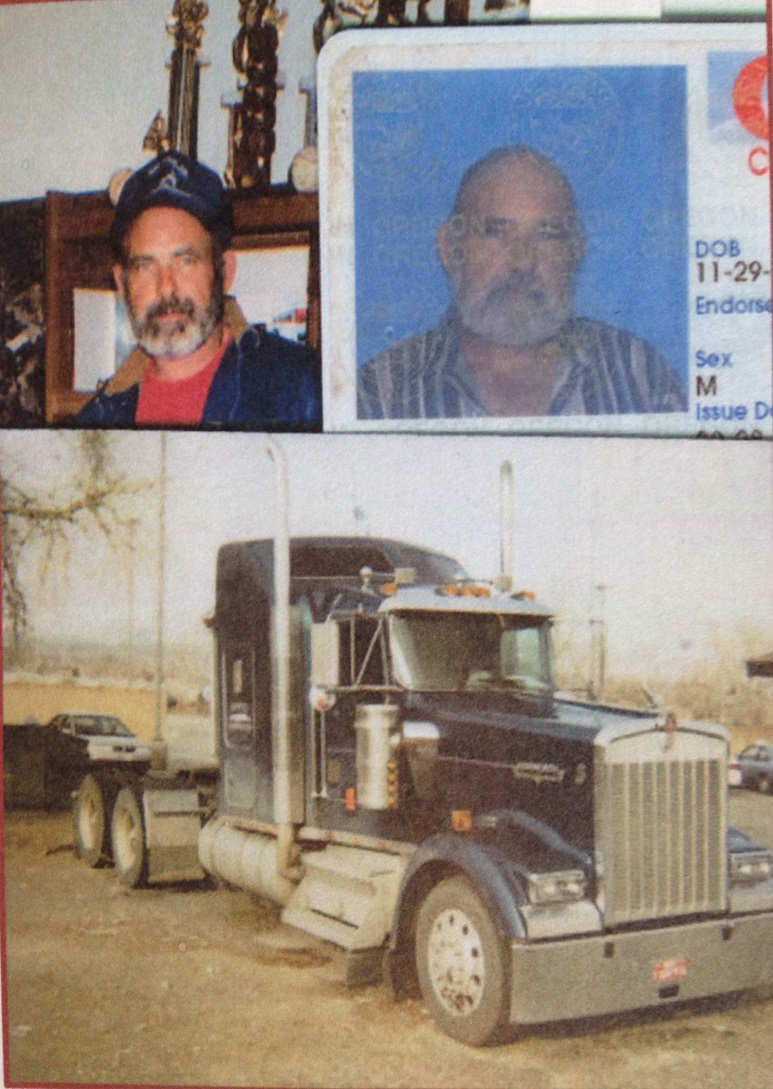 Murder Date:  January 09, 2000Murder Location:  Fernley, Nevada                               Best Western HotelRoger Leon Kelly Date of birth:  November 29, 1949Sex:  MaleHeight:  5 foot 6 inches Weight:  160 poundsEyes:  BlueHair:  Grey    Race:  CaucasianOn January 09, 2000, truck driver, Roger L. Kelly, was gunned down beside his truck at the Best Western Hotel in Fernley, Nevada. To this day Roger Kelly’s homicide remains unsolved.The Detective Division of the Lyon County Sheriff's Office, as well as Roger Kelly’s family and friends, are asking for your help in solving this homicide case. If you have any information about Kelly’s murder, you are urged to contact the Lyon County Sheriff’s Office Detective Division.